                                                 Nieuwsbrief 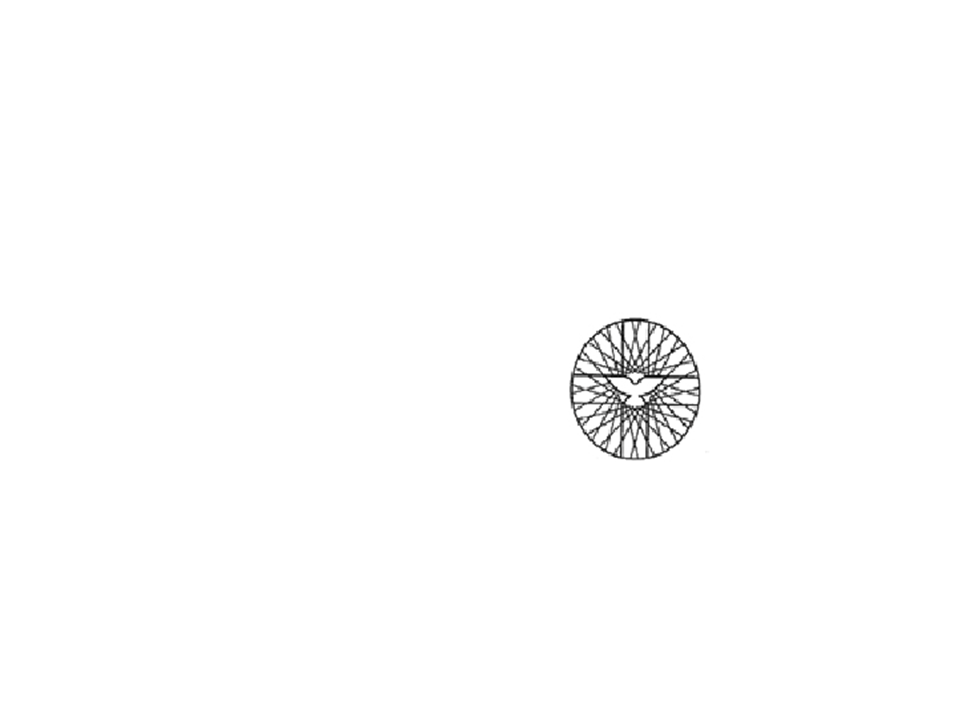 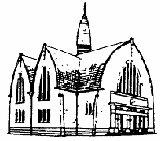                            	          Zondag 9 februari Voorganger: ds. J.J. van der Wilden.Ouderling van dienst: dhr. Piet HomanOrganist: mw. Ineke van TellingenKoster: dhr. Peter VermaasJeugdkerk: o.l.v. Jannie VeldmanKindernevendienst: Liesan MasselingKaars aansteken: Dinaud MasselinkOppas: Annet Benus	Bediening beamer: Eppo VelzingOntvangst: fam. EngbertsBloemendienst: Mini SetzAutodienst: T. LunenborgInzameling van gaven: 1 Catechese en Educatie, 2 Kerk, uitgang gebouwenAanvang:Psalm 98: 1,4 (Zing een nieuw lied voor God de Here)Votum en groetZingen: Klein GloriaTekst: Onderwerpt u aan God en verzet u tegen de duivel (Jakobus 4:8)Verootmoediging:Gebed voor de nood van de wereldLied 538: 1,3,4 (Een mens te zijn op aarde, etc.) Aansporing en bemoediging: Deuteronomium 30: 1 – 20  Loflied 103c: 1,3 (Loof de Koning heel mijn wezen,etc. .)Dienst van het Woord:Gebed om verlichting met de Heilige Geest(kinderen gaan naar de nevendienst; zingen: Wij gaan voor even uit elkaarInleiding op de lezingenSchriftlezing OT: Genesis 3: 1- 13Psalm 25: 3 en 6 (Denk aan 't vaderlijk meedogen, etc.)Evangelielezing: Matteüs 5: 13 -16Lied 838:1 (O grote God die liefde zijt)Schriftlezing uit de Brieven: Jacobus 4: 1-8 Lied 838:3 (Leer ons et goddelijk beleid der liefde te beamen0Verkondiging: Onder wiens invloed leven wij?Lied 898: 1,2 (Een vaste burcht is onze God)Dienst van de offeranden:Voorbeden, dankzegging, Onze Vader(kinderen komen terug van de nevendienst)CollectenHeenzending:Lied 422: 1,2, 3  (Laat de woorden die wij horen, etc.)Bijbellees-challengeOm het bijbel lezen te stimuleren heb ik iets leuks bedacht: we proberen met de hele gemeente voor de zomer het boek Handelingen uit te lezen.Leest u mee? We lezen 1 hoofdstuk per week.Ik zal proberen iedere zondag het hoofdstuk voor die week op de Nieuwsbrief te zetten. Voor meer informatie zie Meeleven, nr. 1.Komende week starten we met Hoofdstuk 1Het boek Handelingen vertelt hoe het christendom zich in de eerste eeuw heeft verspreid. De apostelen Petrus en Paulus spelen hierin een belangrijke rol.Hoofdstuk 1 begint waar het Evangelie van Lucas eindigt. Handelingen is door dezelfde persoon geschreven. Hoofdstuk 1 begint met de Hemelvaart van Jezus en de apostelen die zitten te wachten en te bidden.Ook wordt er een vervanger gekozen voor Judas.Vraag voor de kinderen: toen Judas Jezus had verraden kon hij geen leerling van Jezus meer zijn. Voor hem in de plaats werd iemand anders gekozen. Kun je  in dit hoofdstuk vinden hoe die vervanger heet?Gezocht: pannenkoekenbakkersOp Fat Tuesday (dinsdag 25 februari) komen de kinderen in de kerk pannenkoeken eten. Wie helpt met het bakken van lekkere ouderwetse oma- (of opa-)pannenkoeken? Dan mag u ook mee-eten!Laat het me even weten.Ds. Elly v.d. MeulenVoorjaarsvakantieVanaf 15 februari heb ik een weekje vrij. Zondag 23 februari hoop ik er weer te zijn.Ds. Elly v.d. MeulenAvondmaal in OldersheemOp zondag 23 februari is er weer een Avondmaalsviering in Oldersheem in ’t Stekkie.Aanvang: 18.30 uurVoorganger: ds. Elly v.d. MeulenBloemenDe bloemen worden deze zondag gebracht door: Mini SetzAfgelopen zondag zijn de bloemen met een groet van de gemeente gebracht naar: Dhr HeuvingZieken   In het UMC te Groningen ligt dhr. H. Hubers.Laten we in gebed en daad meeleven met onze zieken en zorgdragende.Agenda zondag 16 februari 10.00 uur, ds. E. Akkerman, HoogeveenInzameling van gaven: 1 Werelddiaconaat, 2 Kerk, uitgang gebouwen.Mededelingen voor de nieuwsbrief s.v.p. uiterlijk woensdag voor 18.00uur doorgeven aan: nieuwsbrief@noorderkerk.info